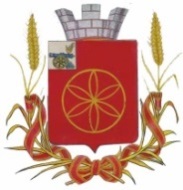 СОВЕТ ДЕПУТАТОВ ПЕРЕВОЛОЧСКОГО СЕЛЬСКОГО ПОСЕЛЕНИЯ РУДНЯНСКОГО РАЙОНА СМОЛЕНСКОЙ ОБЛАСТИРЕШЕНИЕот 19 октября  2018  г.  № 154О рассмотрении инициативы о преобразовании муниципальных образованийРассмотрев решение Руднянского районного представительного Собрания от 21 сентября 2018 года  № 353 «Об инициировании вопроса о преобразовании муниципальных образований на территории муниципального образования Руднянский район Смоленской области, Совет депутатов Переволочского сельского поселения Руднянского района Смоленской области РЕШИЛ:1. Поддержать инициативу Руднянского районного представительного Собрания о преобразовании Переволочского сельского поселения Руднянского района Смоленской области и Кругловского сельского поселения Руднянского района Смоленской области путем их объединения, не влекущего изменения границ иных муниципальных образований, с созданием вновь образованного муниципального образования Переволочского сельского поселения Руднянского района Смоленской области с административным центром – деревня Переволочье.2. Направить настоящее решение в Руднянское районное представительное Собрание. 3. Настоящее решение вступает в силу со дня официального опубликования в газете «Руднянский голос» и подлежит размещению в информационно-телекоммуникационной сети «Интернет» на официальном сайте муниципального образования Переволочского сельского поселения Руднянского района Смоленской области (http://perevolochie.admin-smolensk.ru). Глава муниципального образованияПереволочского сельского поселенияРуднянского района Смоленской области                                   В.А.Черняков                                                                                                                                                                                                                       